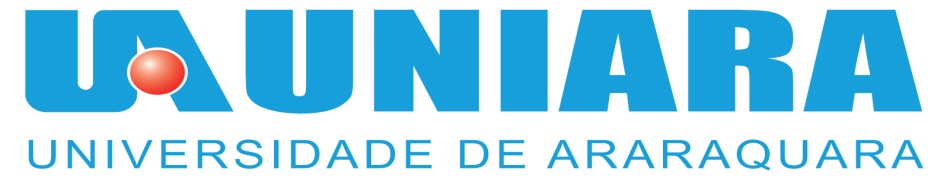 PROGRAMA DE PÓS-GRADUAÇÃO PROFISSIONAL EM ENGENHARIA DE PRODUÇÃO.SUSPENSÃO DE MATRÍCULA NO PROGRAMAIlmo. (a) Sr. (a)Coordenador (a) do Programa de Pós-graduação Profissional em Engenharia de Produção.Eu, PREENCHER, portador do RG nº PREENCHER, aluno (a) regular do Programa de Pós-graduação Profissional em Engenharia de Produção, da Universidade de Araraquara – UNIARA, venho por meio deste, respeitosamente, requerer de Vossa Senhoria a suspensão de sua matrícula no referido Programa, no período de  ___/____/_____ a ____/_____/______, considerando os seguintes motivos: __________________________________________________________________________________________________________________________________________________________________				Araraquara, _____ de ______________ de 20_____._______________________________Pós-Graduando (a)Ciente. De acordo.Em, _____/_____/________Prof(ª). Dr(ª). _________________________Orientador(a)____________________________Coordenador(a) do Programa de Pós-graduação Profissional em Engenharia de Produção, 